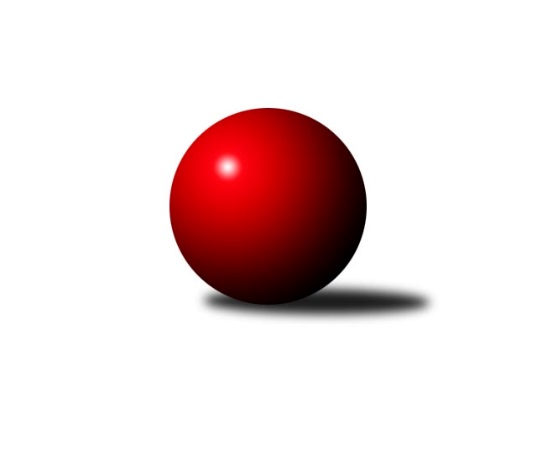 Č.3Ročník 2023/2024	20.5.2024 1. KLM 2023/2024Statistika 3. kolaTabulka družstev:		družstvo	záp	výh	rem	proh	skore	sety	průměr	body	plné	dorážka	chyby	1.	KK Zábřeh	3	3	0	0	19.0 : 5.0 	(50.0 : 22.0)	3513	6	2295	1219	14.3	2.	SKK Hořice	3	3	0	0	17.0 : 7.0 	(45.0 : 27.0)	3597	6	2326	1272	14.7	3.	TJ Centropen Dačice	3	2	0	1	15.0 : 9.0 	(40.5 : 31.5)	3455	4	2282	1173	18.7	4.	TJ Loko České Velenice	3	2	0	1	15.0 : 9.0 	(38.0 : 34.0)	3541	4	2322	1219	15.3	5.	KK Vyškov	3	2	0	1	14.0 : 10.0 	(36.0 : 36.0)	3484	4	2313	1171	17	6.	SK Podlužan Prušánky	3	2	0	1	13.0 : 11.0 	(37.0 : 35.0)	3489	4	2283	1206	23.7	7.	TJ Slovan Karlovy Vary	3	2	0	1	12.0 : 12.0 	(30.0 : 42.0)	3357	4	2223	1133	25.3	8.	CB Dobřany Klokani	3	1	0	2	12.0 : 12.0 	(37.0 : 35.0)	3483	2	2303	1180	16.3	9.	TJ Valašské Meziříčí B	3	0	1	2	10.0 : 14.0 	(31.0 : 41.0)	3432	1	2286	1146	20.3	10.	KK Sadská	3	0	1	2	7.0 : 17.0 	(27.5 : 44.5)	3359	1	2219	1140	18.7	11.	TJ Lokomotiva Trutnov	3	0	0	3	6.0 : 18.0 	(30.0 : 42.0)	3344	0	2262	1082	33.7	12.	TJ Třebíč	3	0	0	3	4.0 : 20.0 	(30.0 : 42.0)	3421	0	2261	1160	21.7Tabulka doma:		družstvo	záp	výh	rem	proh	skore	sety	průměr	body	maximum	minimum	1.	KK Zábřeh	2	2	0	0	12.0 : 4.0 	(33.5 : 14.5)	3606	4	3646	3565	2.	SKK Hořice	2	2	0	0	11.0 : 5.0 	(32.0 : 16.0)	3642	4	3665	3618	3.	CB Dobřany Klokani	1	1	0	0	7.0 : 1.0 	(16.0 : 8.0)	3455	2	3455	3455	4.	KK Vyškov	1	1	0	0	6.0 : 2.0 	(13.0 : 11.0)	3494	2	3494	3494	5.	TJ Centropen Dačice	2	1	0	1	8.0 : 8.0 	(22.0 : 26.0)	3430	2	3498	3361	6.	KK Sadská	2	0	1	1	6.0 : 10.0 	(23.0 : 25.0)	3357	1	3376	3337	7.	TJ Valašské Meziříčí B	1	0	0	1	3.0 : 5.0 	(11.0 : 13.0)	3485	0	3485	3485	8.	SK Podlužan Prušánky	1	0	0	1	2.0 : 6.0 	(11.0 : 13.0)	3504	0	3504	3504	9.	TJ Loko České Velenice	1	0	0	1	2.0 : 6.0 	(11.0 : 13.0)	3458	0	3458	3458	10.	TJ Slovan Karlovy Vary	1	0	0	1	1.0 : 7.0 	(5.5 : 18.5)	3308	0	3308	3308	11.	TJ Lokomotiva Trutnov	2	0	0	2	4.0 : 12.0 	(19.0 : 29.0)	3231	0	3263	3198	12.	TJ Třebíč	2	0	0	2	3.0 : 13.0 	(22.0 : 26.0)	3421	0	3447	3395Tabulka venku:		družstvo	záp	výh	rem	proh	skore	sety	průměr	body	maximum	minimum	1.	TJ Loko České Velenice	2	2	0	0	13.0 : 3.0 	(27.0 : 21.0)	3582	4	3634	3530	2.	SK Podlužan Prušánky	2	2	0	0	11.0 : 5.0 	(26.0 : 22.0)	3482	4	3524	3439	3.	TJ Slovan Karlovy Vary	2	2	0	0	11.0 : 5.0 	(24.5 : 23.5)	3381	4	3440	3322	4.	TJ Centropen Dačice	1	1	0	0	7.0 : 1.0 	(18.5 : 5.5)	3481	2	3481	3481	5.	KK Zábřeh	1	1	0	0	7.0 : 1.0 	(16.5 : 7.5)	3421	2	3421	3421	6.	SKK Hořice	1	1	0	0	6.0 : 2.0 	(13.0 : 11.0)	3553	2	3553	3553	7.	KK Vyškov	2	1	0	1	8.0 : 8.0 	(23.0 : 25.0)	3480	2	3503	3456	8.	TJ Valašské Meziříčí B	2	0	1	1	7.0 : 9.0 	(20.0 : 28.0)	3406	1	3472	3340	9.	TJ Lokomotiva Trutnov	1	0	0	1	2.0 : 6.0 	(11.0 : 13.0)	3457	0	3457	3457	10.	TJ Třebíč	1	0	0	1	1.0 : 7.0 	(8.0 : 16.0)	3420	0	3420	3420	11.	KK Sadská	1	0	0	1	1.0 : 7.0 	(4.5 : 19.5)	3361	0	3361	3361	12.	CB Dobřany Klokani	2	0	0	2	5.0 : 11.0 	(21.0 : 27.0)	3497	0	3577	3416Tabulka podzimní části:		družstvo	záp	výh	rem	proh	skore	sety	průměr	body	doma	venku	1.	KK Zábřeh	3	3	0	0	19.0 : 5.0 	(50.0 : 22.0)	3513	6 	2 	0 	0 	1 	0 	0	2.	SKK Hořice	3	3	0	0	17.0 : 7.0 	(45.0 : 27.0)	3597	6 	2 	0 	0 	1 	0 	0	3.	TJ Centropen Dačice	3	2	0	1	15.0 : 9.0 	(40.5 : 31.5)	3455	4 	1 	0 	1 	1 	0 	0	4.	TJ Loko České Velenice	3	2	0	1	15.0 : 9.0 	(38.0 : 34.0)	3541	4 	0 	0 	1 	2 	0 	0	5.	KK Vyškov	3	2	0	1	14.0 : 10.0 	(36.0 : 36.0)	3484	4 	1 	0 	0 	1 	0 	1	6.	SK Podlužan Prušánky	3	2	0	1	13.0 : 11.0 	(37.0 : 35.0)	3489	4 	0 	0 	1 	2 	0 	0	7.	TJ Slovan Karlovy Vary	3	2	0	1	12.0 : 12.0 	(30.0 : 42.0)	3357	4 	0 	0 	1 	2 	0 	0	8.	CB Dobřany Klokani	3	1	0	2	12.0 : 12.0 	(37.0 : 35.0)	3483	2 	1 	0 	0 	0 	0 	2	9.	TJ Valašské Meziříčí B	3	0	1	2	10.0 : 14.0 	(31.0 : 41.0)	3432	1 	0 	0 	1 	0 	1 	1	10.	KK Sadská	3	0	1	2	7.0 : 17.0 	(27.5 : 44.5)	3359	1 	0 	1 	1 	0 	0 	1	11.	TJ Lokomotiva Trutnov	3	0	0	3	6.0 : 18.0 	(30.0 : 42.0)	3344	0 	0 	0 	2 	0 	0 	1	12.	TJ Třebíč	3	0	0	3	4.0 : 20.0 	(30.0 : 42.0)	3421	0 	0 	0 	2 	0 	0 	1Tabulka jarní části:		družstvo	záp	výh	rem	proh	skore	sety	průměr	body	doma	venku	1.	TJ Loko České Velenice	0	0	0	0	0.0 : 0.0 	(0.0 : 0.0)	0	0 	0 	0 	0 	0 	0 	0 	2.	TJ Třebíč	0	0	0	0	0.0 : 0.0 	(0.0 : 0.0)	0	0 	0 	0 	0 	0 	0 	0 	3.	CB Dobřany Klokani	0	0	0	0	0.0 : 0.0 	(0.0 : 0.0)	0	0 	0 	0 	0 	0 	0 	0 	4.	TJ Slovan Karlovy Vary	0	0	0	0	0.0 : 0.0 	(0.0 : 0.0)	0	0 	0 	0 	0 	0 	0 	0 	5.	KK Sadská	0	0	0	0	0.0 : 0.0 	(0.0 : 0.0)	0	0 	0 	0 	0 	0 	0 	0 	6.	TJ Lokomotiva Trutnov	0	0	0	0	0.0 : 0.0 	(0.0 : 0.0)	0	0 	0 	0 	0 	0 	0 	0 	7.	KK Zábřeh	0	0	0	0	0.0 : 0.0 	(0.0 : 0.0)	0	0 	0 	0 	0 	0 	0 	0 	8.	KK Vyškov	0	0	0	0	0.0 : 0.0 	(0.0 : 0.0)	0	0 	0 	0 	0 	0 	0 	0 	9.	TJ Centropen Dačice	0	0	0	0	0.0 : 0.0 	(0.0 : 0.0)	0	0 	0 	0 	0 	0 	0 	0 	10.	SK Podlužan Prušánky	0	0	0	0	0.0 : 0.0 	(0.0 : 0.0)	0	0 	0 	0 	0 	0 	0 	0 	11.	SKK Hořice	0	0	0	0	0.0 : 0.0 	(0.0 : 0.0)	0	0 	0 	0 	0 	0 	0 	0 	12.	TJ Valašské Meziříčí B	0	0	0	0	0.0 : 0.0 	(0.0 : 0.0)	0	0 	0 	0 	0 	0 	0 	0 Zisk bodů pro družstvo:		jméno hráče	družstvo	body	zápasy	v %	dílčí body	sety	v %	1.	Adam Mísař 	KK Zábřeh 	3	/	3	(100%)	10.5	/	12	(88%)	2.	Tomáš Dražil 	KK Zábřeh 	3	/	3	(100%)	10.5	/	12	(88%)	3.	Jan Zálešák 	SK Podlužan Prušánky  	3	/	3	(100%)	10	/	12	(83%)	4.	Zdeněk Pospíchal 	TJ Centropen Dačice 	3	/	3	(100%)	9.5	/	12	(79%)	5.	Radim Metelka 	TJ Valašské Meziříčí B 	3	/	3	(100%)	9	/	12	(75%)	6.	Marek Ollinger 	KK Zábřeh 	3	/	3	(100%)	9	/	12	(75%)	7.	Tomáš Pavlík 	TJ Slovan Karlovy Vary 	3	/	3	(100%)	9	/	12	(75%)	8.	Lukáš Hlavinka 	SK Podlužan Prušánky  	3	/	3	(100%)	9	/	12	(75%)	9.	Lukáš Doubrava 	CB Dobřany Klokani 	3	/	3	(100%)	8.5	/	12	(71%)	10.	Pavel Vymazal 	KK Vyškov 	3	/	3	(100%)	8	/	12	(67%)	11.	David Urbánek 	SKK Hořice 	3	/	3	(100%)	8	/	12	(67%)	12.	Ondřej Ševela 	KK Vyškov 	3	/	3	(100%)	7.5	/	12	(63%)	13.	Zdeněk Dvořák 	TJ Loko České Velenice 	3	/	3	(100%)	7	/	12	(58%)	14.	Josef Brtník 	TJ Centropen Dačice 	2	/	2	(100%)	6	/	8	(75%)	15.	Vojtěch Novák 	SK Podlužan Prušánky  	2	/	2	(100%)	5.5	/	8	(69%)	16.	Josef Fišer ml.	CB Dobřany Klokani 	2	/	2	(100%)	4.5	/	8	(56%)	17.	Jaromír Šklíba 	SKK Hořice 	2	/	3	(67%)	9	/	12	(75%)	18.	Martin Sitta 	KK Zábřeh 	2	/	3	(67%)	9	/	12	(75%)	19.	Radek Kroupa 	SKK Hořice 	2	/	3	(67%)	8	/	12	(67%)	20.	Michal Waszniovski 	TJ Centropen Dačice 	2	/	3	(67%)	8	/	12	(67%)	21.	Dominik Ruml 	SKK Hořice 	2	/	3	(67%)	8	/	12	(67%)	22.	Branislav Černuška 	TJ Loko České Velenice 	2	/	3	(67%)	8	/	12	(67%)	23.	Jiří Michálek 	KK Zábřeh 	2	/	3	(67%)	8	/	12	(67%)	24.	Jiří Němec 	TJ Centropen Dačice 	2	/	3	(67%)	7.5	/	12	(63%)	25.	Ondřej Stránský 	TJ Lokomotiva Trutnov  	2	/	3	(67%)	7.5	/	12	(63%)	26.	Ladislav Chmel 	TJ Loko České Velenice 	2	/	3	(67%)	7	/	12	(58%)	27.	Jaroslav Roj 	CB Dobřany Klokani 	2	/	3	(67%)	7	/	12	(58%)	28.	Marek Žoudlík 	TJ Lokomotiva Trutnov  	2	/	3	(67%)	7	/	12	(58%)	29.	Tomáš Bek 	KK Sadská 	2	/	3	(67%)	6.5	/	12	(54%)	30.	Petr Pevný 	KK Vyškov 	2	/	3	(67%)	6.5	/	12	(54%)	31.	Zbyněk Dvořák 	TJ Loko České Velenice 	2	/	3	(67%)	6	/	12	(50%)	32.	Daniel Šefr 	TJ Valašské Meziříčí B 	2	/	3	(67%)	6	/	12	(50%)	33.	Jan Ševela 	TJ Třebíč 	2	/	3	(67%)	6	/	12	(50%)	34.	Radek Cimbala 	TJ Slovan Karlovy Vary 	2	/	3	(67%)	5.5	/	12	(46%)	35.	Ivan Říha 	TJ Valašské Meziříčí B 	2	/	3	(67%)	5	/	12	(42%)	36.	Gustav Vojtek 	TJ Valašské Meziříčí B 	2	/	3	(67%)	5	/	12	(42%)	37.	Filip Kordula 	KK Vyškov 	1	/	1	(100%)	3	/	4	(75%)	38.	Antonín Svoboda 	KK Sadská 	1	/	1	(100%)	3	/	4	(75%)	39.	Václav Hlaváč st.	TJ Slovan Karlovy Vary 	1	/	1	(100%)	2	/	4	(50%)	40.	Petr Janák 	TJ Centropen Dačice 	1	/	1	(100%)	2	/	4	(50%)	41.	David Ryzák 	TJ Lokomotiva Trutnov  	1	/	2	(50%)	4	/	8	(50%)	42.	Kamil Fiebinger 	TJ Lokomotiva Trutnov  	1	/	2	(50%)	4	/	8	(50%)	43.	Michal Juroška 	TJ Valašské Meziříčí B 	1	/	2	(50%)	4	/	8	(50%)	44.	David Sukdolák 	KK Sadská 	1	/	2	(50%)	3.5	/	8	(44%)	45.	Martin Tesařík 	SK Podlužan Prušánky  	1	/	2	(50%)	3	/	8	(38%)	46.	Martin Pejčoch 	CB Dobřany Klokani 	1	/	2	(50%)	3	/	8	(38%)	47.	Miroslav Dvořák 	TJ Loko České Velenice 	1	/	2	(50%)	3	/	8	(38%)	48.	Aleš Košnar 	KK Sadská 	1	/	2	(50%)	3	/	8	(38%)	49.	Vojtěch Tulka 	SKK Hořice 	1	/	3	(33%)	7	/	12	(58%)	50.	Jiří Baloun 	CB Dobřany Klokani 	1	/	3	(33%)	7	/	12	(58%)	51.	Tomáš Maroušek 	TJ Loko České Velenice 	1	/	3	(33%)	6	/	12	(50%)	52.	Josef Touš 	KK Vyškov 	1	/	3	(33%)	5	/	12	(42%)	53.	Václav Rypel 	TJ Třebíč 	1	/	3	(33%)	5	/	12	(42%)	54.	Mojmír Novotný 	TJ Třebíč 	1	/	3	(33%)	5	/	12	(42%)	55.	Martin Hažva 	SKK Hořice 	1	/	3	(33%)	5	/	12	(42%)	56.	Michal Šneberger 	CB Dobřany Klokani 	1	/	3	(33%)	5	/	12	(42%)	57.	Zdeněk Kříž st.	TJ Slovan Karlovy Vary 	1	/	3	(33%)	5	/	12	(42%)	58.	Petr Vojtíšek 	TJ Centropen Dačice 	1	/	3	(33%)	4.5	/	12	(38%)	59.	Dominik Fojtík 	SK Podlužan Prušánky  	0	/	1	(0%)	2	/	4	(50%)	60.	Martin Schejbal 	KK Sadská 	0	/	1	(0%)	2	/	4	(50%)	61.	Stanislav Zálešák 	SK Podlužan Prušánky  	0	/	1	(0%)	2	/	4	(50%)	62.	Stanislav Esterka 	SK Podlužan Prušánky  	0	/	1	(0%)	2	/	4	(50%)	63.	Tomáš Pospíchal 	TJ Centropen Dačice 	0	/	1	(0%)	1	/	4	(25%)	64.	Josef Fišer nejml.	CB Dobřany Klokani 	0	/	1	(0%)	1	/	4	(25%)	65.	Šimon Fiebinger 	TJ Lokomotiva Trutnov  	0	/	1	(0%)	1	/	4	(25%)	66.	Ondřej Touš 	TJ Loko České Velenice 	0	/	1	(0%)	1	/	4	(25%)	67.	Karel Novák 	TJ Centropen Dačice 	0	/	1	(0%)	1	/	4	(25%)	68.	Jakub Pekárek 	TJ Valašské Meziříčí B 	0	/	1	(0%)	1	/	4	(25%)	69.	Jakub Fabík 	KK Zábřeh 	0	/	1	(0%)	1	/	4	(25%)	70.	Tomáš Procházka 	KK Vyškov 	0	/	1	(0%)	1	/	4	(25%)	71.	Matouš Krajzinger 	TJ Valašské Meziříčí B 	0	/	1	(0%)	0	/	4	(0%)	72.	Miroslav Volek 	TJ Valašské Meziříčí B 	0	/	1	(0%)	0	/	4	(0%)	73.	Ladislav Urban 	TJ Slovan Karlovy Vary 	0	/	1	(0%)	0	/	4	(0%)	74.	Radim Čuřík 	KK Vyškov 	0	/	2	(0%)	3	/	8	(38%)	75.	Václav Švub 	KK Zábřeh 	0	/	2	(0%)	2	/	8	(25%)	76.	Zdeněk Zálešák 	SK Podlužan Prušánky  	0	/	2	(0%)	2	/	8	(25%)	77.	Václav Schejbal 	KK Sadská 	0	/	2	(0%)	2	/	8	(25%)	78.	Luděk Rychlovský 	KK Vyškov 	0	/	2	(0%)	2	/	8	(25%)	79.	Tomáš Beck st.	TJ Slovan Karlovy Vary 	0	/	2	(0%)	1.5	/	8	(19%)	80.	Václav Pešek 	KK Sadská 	0	/	2	(0%)	1	/	8	(13%)	81.	Robert Pevný 	TJ Třebíč 	0	/	3	(0%)	5	/	12	(42%)	82.	Miroslav Ježek 	TJ Třebíč 	0	/	3	(0%)	5	/	12	(42%)	83.	Petr Miláček 	KK Sadská 	0	/	3	(0%)	4.5	/	12	(38%)	84.	Petr Jedlička 	TJ Slovan Karlovy Vary 	0	/	3	(0%)	4	/	12	(33%)	85.	Jaroslav Tenkl 	TJ Třebíč 	0	/	3	(0%)	4	/	12	(33%)	86.	Adam Svatý 	TJ Lokomotiva Trutnov  	0	/	3	(0%)	3	/	12	(25%)	87.	František Adamů ml.	TJ Lokomotiva Trutnov  	0	/	3	(0%)	3	/	12	(25%)	88.	Martin Procházka 	SK Podlužan Prušánky  	0	/	3	(0%)	1.5	/	12	(13%)Průměry na kuželnách:		kuželna	průměr	plné	dorážka	chyby	výkon na hráče	1.	SKK Hořice, 1-4	3583	2333	1249	16.8	(597.2)	2.	Prušánky, 1-4	3569	2350	1218	22.0	(594.8)	3.	KK Zábřeh, 1-4	3518	2299	1219	14.0	(586.5)	4.	České Velenice, 1-4	3505	2284	1221	17.5	(584.3)	5.	TJ Valašské Meziříčí, 1-4	3504	2291	1213	17.0	(584.1)	6.	KK Vyškov, 1-4	3475	2301	1174	24.0	(579.3)	7.	TJ Třebíč, 1-4	3453	2272	1180	21.5	(575.5)	8.	CB Dobřany, 1-4	3437	2299	1138	16.5	(572.9)	9.	TJ Centropen Dačice, 1-4	3432	2283	1149	18.8	(572.1)	10.	Karlovy Vary, 1-4	3394	2261	1133	20.5	(565.8)	11.	Přelouč, 1-4	3373	2222	1150	18.8	(562.2)	12.	Trutnov, 1-4	3301	2228	1072	31.3	(550.2)Nejlepší výkony na kuželnách:SKK Hořice, 1-4SKK Hořice	3665	1. kolo	David Urbánek 	SKK Hořice	659	1. koloSKK Hořice	3618	3. kolo	David Urbánek 	SKK Hořice	643	3. koloCB Dobřany Klokani	3577	1. kolo	Jiří Baloun 	CB Dobřany Klokani	634	1. koloTJ Valašské Meziříčí B	3472	3. kolo	Vojtěch Tulka 	SKK Hořice	633	1. kolo		. kolo	Radim Metelka 	TJ Valašské Meziříčí B	631	3. kolo		. kolo	Radek Kroupa 	SKK Hořice	615	3. kolo		. kolo	Radek Kroupa 	SKK Hořice	614	1. kolo		. kolo	Lukáš Doubrava 	CB Dobřany Klokani	614	1. kolo		. kolo	Josef Fišer ml.	CB Dobřany Klokani	614	1. kolo		. kolo	Gustav Vojtek 	TJ Valašské Meziříčí B	606	3. koloPrušánky, 1-4TJ Loko České Velenice	3634	1. kolo	Zdeněk Dvořák 	TJ Loko České Velenice	648	1. koloSK Podlužan Prušánky 	3504	1. kolo	Zbyněk Dvořák 	TJ Loko České Velenice	623	1. kolo		. kolo	Lukáš Hlavinka 	SK Podlužan Prušánky 	615	1. kolo		. kolo	Jan Zálešák 	SK Podlužan Prušánky 	609	1. kolo		. kolo	Ladislav Chmel 	TJ Loko České Velenice	601	1. kolo		. kolo	Miroslav Dvořák 	TJ Loko České Velenice	597	1. kolo		. kolo	Branislav Černuška 	TJ Loko České Velenice	590	1. kolo		. kolo	Zdeněk Zálešák 	SK Podlužan Prušánky 	589	1. kolo		. kolo	Tomáš Maroušek 	TJ Loko České Velenice	575	1. kolo		. kolo	Stanislav Zálešák 	SK Podlužan Prušánky 	571	1. koloKK Zábřeh, 1-4KK Zábřeh	3646	2. kolo	Jiří Michálek 	KK Zábřeh	640	2. koloKK Zábřeh	3565	3. kolo	Tomáš Dražil 	KK Zábřeh	630	2. koloKK Vyškov	3503	3. kolo	Martin Sitta 	KK Zábřeh	628	2. koloKK Sadská	3361	2. kolo	Marek Ollinger 	KK Zábřeh	622	3. kolo		. kolo	Tomáš Dražil 	KK Zábřeh	617	3. kolo		. kolo	Tomáš Bek 	KK Sadská	611	2. kolo		. kolo	Marek Ollinger 	KK Zábřeh	610	2. kolo		. kolo	Ondřej Ševela 	KK Vyškov	607	3. kolo		. kolo	Adam Mísař 	KK Zábřeh	605	3. kolo		. kolo	Jiří Michálek 	KK Zábřeh	604	3. koloČeské Velenice, 1-4SKK Hořice	3553	2. kolo	Radek Kroupa 	SKK Hořice	612	2. koloTJ Loko České Velenice	3458	2. kolo	David Urbánek 	SKK Hořice	609	2. kolo		. kolo	Ladislav Chmel 	TJ Loko České Velenice	597	2. kolo		. kolo	Jaromír Šklíba 	SKK Hořice	594	2. kolo		. kolo	Tomáš Maroušek 	TJ Loko České Velenice	591	2. kolo		. kolo	Martin Hažva 	SKK Hořice	589	2. kolo		. kolo	Zdeněk Dvořák 	TJ Loko České Velenice	588	2. kolo		. kolo	Dominik Ruml 	SKK Hořice	587	2. kolo		. kolo	Zbyněk Dvořák 	TJ Loko České Velenice	571	2. kolo		. kolo	Vojtěch Tulka 	SKK Hořice	562	2. koloTJ Valašské Meziříčí, 1-4SK Podlužan Prušánky 	3524	2. kolo	Lukáš Hlavinka 	SK Podlužan Prušánky 	627	2. koloTJ Valašské Meziříčí B	3485	2. kolo	Radim Metelka 	TJ Valašské Meziříčí B	617	2. kolo		. kolo	Vojtěch Novák 	SK Podlužan Prušánky 	616	2. kolo		. kolo	Jan Zálešák 	SK Podlužan Prušánky 	603	2. kolo		. kolo	Matouš Krajzinger 	TJ Valašské Meziříčí B	593	2. kolo		. kolo	Michal Juroška 	TJ Valašské Meziříčí B	593	2. kolo		. kolo	Ivan Říha 	TJ Valašské Meziříčí B	583	2. kolo		. kolo	Daniel Šefr 	TJ Valašské Meziříčí B	572	2. kolo		. kolo	Stanislav Esterka 	SK Podlužan Prušánky 	571	2. kolo		. kolo	Martin Procházka 	SK Podlužan Prušánky 	555	2. koloKK Vyškov, 1-4KK Vyškov	3494	2. kolo	Ondřej Stránský 	TJ Lokomotiva Trutnov 	639	2. koloTJ Lokomotiva Trutnov 	3457	2. kolo	Filip Kordula 	KK Vyškov	638	2. kolo		. kolo	Petr Pevný 	KK Vyškov	611	2. kolo		. kolo	Marek Žoudlík 	TJ Lokomotiva Trutnov 	604	2. kolo		. kolo	Josef Touš 	KK Vyškov	594	2. kolo		. kolo	Kamil Fiebinger 	TJ Lokomotiva Trutnov 	578	2. kolo		. kolo	Ondřej Ševela 	KK Vyškov	568	2. kolo		. kolo	Adam Svatý 	TJ Lokomotiva Trutnov 	555	2. kolo		. kolo	Pavel Vymazal 	KK Vyškov	547	2. kolo		. kolo	David Ryzák 	TJ Lokomotiva Trutnov 	547	2. koloTJ Třebíč, 1-4TJ Loko České Velenice	3530	3. kolo	Branislav Černuška 	TJ Loko České Velenice	640	3. koloTJ Třebíč	3447	3. kolo	Jan Ševela 	TJ Třebíč	625	3. koloTJ Slovan Karlovy Vary	3440	1. kolo	Jan Ševela 	TJ Třebíč	612	1. koloTJ Třebíč	3395	1. kolo	Petr Jedlička 	TJ Slovan Karlovy Vary	601	1. kolo		. kolo	Tomáš Pavlík 	TJ Slovan Karlovy Vary	592	1. kolo		. kolo	Ladislav Chmel 	TJ Loko České Velenice	591	3. kolo		. kolo	Václav Rypel 	TJ Třebíč	587	1. kolo		. kolo	Miroslav Dvořák 	TJ Loko České Velenice	585	3. kolo		. kolo	Zbyněk Dvořák 	TJ Loko České Velenice	585	3. kolo		. kolo	Zdeněk Dvořák 	TJ Loko České Velenice	584	3. koloCB Dobřany, 1-4CB Dobřany Klokani	3455	2. kolo	Martin Pejčoch 	CB Dobřany Klokani	606	2. koloTJ Třebíč	3420	2. kolo	Jaroslav Roj 	CB Dobřany Klokani	589	2. kolo		. kolo	Jiří Baloun 	CB Dobřany Klokani	585	2. kolo		. kolo	Michal Šneberger 	CB Dobřany Klokani	577	2. kolo		. kolo	Jaroslav Tenkl 	TJ Třebíč	577	2. kolo		. kolo	Mojmír Novotný 	TJ Třebíč	576	2. kolo		. kolo	Lukáš Doubrava 	CB Dobřany Klokani	572	2. kolo		. kolo	Robert Pevný 	TJ Třebíč	572	2. kolo		. kolo	Václav Rypel 	TJ Třebíč	571	2. kolo		. kolo	Jan Ševela 	TJ Třebíč	565	2. koloTJ Centropen Dačice, 1-4TJ Centropen Dačice	3498	3. kolo	Pavel Vymazal 	KK Vyškov	618	1. koloKK Vyškov	3456	1. kolo	Petr Janák 	TJ Centropen Dačice	599	3. koloCB Dobřany Klokani	3416	3. kolo	Lukáš Doubrava 	CB Dobřany Klokani	597	3. koloTJ Centropen Dačice	3361	1. kolo	Michal Waszniovski 	TJ Centropen Dačice	589	3. kolo		. kolo	Josef Brtník 	TJ Centropen Dačice	587	1. kolo		. kolo	Luděk Rychlovský 	KK Vyškov	585	1. kolo		. kolo	Jiří Němec 	TJ Centropen Dačice	583	3. kolo		. kolo	Josef Fišer ml.	CB Dobřany Klokani	583	3. kolo		. kolo	Josef Brtník 	TJ Centropen Dačice	581	3. kolo		. kolo	Ondřej Ševela 	KK Vyškov	579	1. koloKarlovy Vary, 1-4TJ Centropen Dačice	3481	2. kolo	Josef Brtník 	TJ Centropen Dačice	629	2. koloTJ Slovan Karlovy Vary	3308	2. kolo	Jiří Němec 	TJ Centropen Dačice	618	2. kolo		. kolo	Zdeněk Kříž st.	TJ Slovan Karlovy Vary	596	2. kolo		. kolo	Petr Vojtíšek 	TJ Centropen Dačice	575	2. kolo		. kolo	Tomáš Pavlík 	TJ Slovan Karlovy Vary	570	2. kolo		. kolo	Václav Hlaváč st.	TJ Slovan Karlovy Vary	562	2. kolo		. kolo	Zdeněk Pospíchal 	TJ Centropen Dačice	556	2. kolo		. kolo	Michal Waszniovski 	TJ Centropen Dačice	555	2. kolo		. kolo	Tomáš Pospíchal 	TJ Centropen Dačice	548	2. kolo		. kolo	Tomáš Beck st.	TJ Slovan Karlovy Vary	532	2. koloPřelouč, 1-4SK Podlužan Prušánky 	3439	3. kolo	Lukáš Hlavinka 	SK Podlužan Prušánky 	617	3. koloKK Sadská	3376	1. kolo	Jan Zálešák 	SK Podlužan Prušánky 	604	3. koloTJ Valašské Meziříčí B	3340	1. kolo	Tomáš Bek 	KK Sadská	604	1. koloKK Sadská	3337	3. kolo	Tomáš Bek 	KK Sadská	592	3. kolo		. kolo	Antonín Svoboda 	KK Sadská	585	1. kolo		. kolo	Aleš Košnar 	KK Sadská	581	3. kolo		. kolo	Ivan Říha 	TJ Valašské Meziříčí B	576	1. kolo		. kolo	Michal Juroška 	TJ Valašské Meziříčí B	572	1. kolo		. kolo	Martin Procházka 	SK Podlužan Prušánky 	569	3. kolo		. kolo	Daniel Šefr 	TJ Valašské Meziříčí B	560	1. koloTrutnov, 1-4KK Zábřeh	3421	1. kolo	Marek Ollinger 	KK Zábřeh	610	1. koloTJ Slovan Karlovy Vary	3322	3. kolo	Marek Žoudlík 	TJ Lokomotiva Trutnov 	609	3. koloTJ Lokomotiva Trutnov 	3263	3. kolo	David Ryzák 	TJ Lokomotiva Trutnov 	596	1. koloTJ Lokomotiva Trutnov 	3198	1. kolo	Jiří Michálek 	KK Zábřeh	589	1. kolo		. kolo	Tomáš Pavlík 	TJ Slovan Karlovy Vary	586	3. kolo		. kolo	Marek Žoudlík 	TJ Lokomotiva Trutnov 	584	1. kolo		. kolo	Ondřej Stránský 	TJ Lokomotiva Trutnov 	581	3. kolo		. kolo	Martin Sitta 	KK Zábřeh	580	1. kolo		. kolo	Adam Mísař 	KK Zábřeh	567	1. kolo		. kolo	Petr Jedlička 	TJ Slovan Karlovy Vary	566	3. koloČetnost výsledků:	7.0 : 1.0	2x	6.0 : 2.0	2x	5.0 : 3.0	3x	4.0 : 4.0	1x	3.0 : 5.0	3x	2.0 : 6.0	4x	1.0 : 7.0	3x